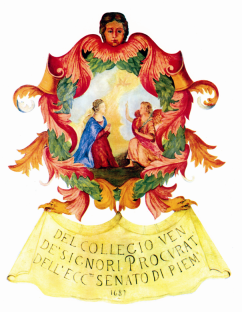 VADEMECUM COMMISSIONE PRATICA – DISPOSIZIONI FINO AL 30 GIUGNO 2021ISCRIZIONE PRATICA: la documentazione per l’iscrizione all’albo potrà essere inviata a mezzo mail all’indirizzo commissioni@ordineavvocatitorino.it o depositata allo sportello dell’Ordine.INVIO RELAZIONI VIA MAIL: la consegna delle relazioni sarà fatta esclusivamente a mezzo mail all’indirizzo commissioni@ordineavvocatitorino.it. La segreteria provvederà ad inoltrarle al tutor di riferimento per la correzione e l’approvazionePROROGA DEPOSITO RELAZIONI: permane ancora la proroga di 15 giorni oltre i 30 successivi alla scadenza del semestre per l’invio delle relazioniRELAZIONI SOSTITUTIVE DELLE UDIENZE: permane l’obbligo di inviare fino a 3 relazioni ulteriori - rispetto alle classiche 5 – in sostituzione delle udienze cui il praticante non è riuscito a partecipare. Ciascuna relazione sostituisce sino a un numero massimo di 7 udienze. Si richiede inoltre a ciascun praticante di indicare espressamente, tra le relazioni depositate, quali devono intendersi sostitutive delle udienzeCONSEGNA LIBRETTO AL TERZO SEMESTRE:  viene confermato il dovere dei praticanti di consegnare allo sportello il libretto a fine pratica per il timbro di compiuta pratica. Non è richiesta la consegna “fisica” delle relazioniUDIENZE FIGURATE – NOTE SCRITTE: nel caso di udienze cosiddette “figurate” che si tengono mediante il deposito di note scritte è consentito al dominus di dare atto, nel contesto della nota, che le stesse sono state predisposte con l’ausilio del proprio praticante, chiedendo così al Giudice di darne atto nel verbale di udienzaPATROCINIO SOSTITUTIVO PER CHI SVOLGE 16 MESI DI PRATICA:  la documentazione per la richiesta di patrocinio sostitutivo può essere inoltrata dopo l’approvazione del quadrimestre esclusivamente a mezzo mail all’indirizzo commissioni@ordineavvocatitorino.it